Product Overview:Comes with 3 ultra-efficient thermal heat pipes. PWM air cooling solution powered by Heat Core Touch Technology (HCTT) and equipped with high efficiency fins. Compatible with most current motherboard designs.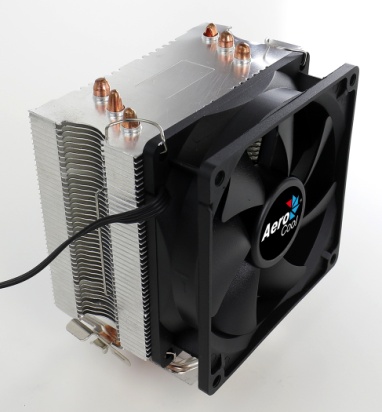 